Dalyvavimo tarptautiniame seminare Graikijoje „Vietos veiklos grupių geroji patirtis įgyvendinant vietos plėtros strategijas LEADER metodu: Graikijos patirtis“ataskaita2021 m. rugsėjo 19-23 d.  Dzūkijos kaimo plėtros asociacijos (Dzūkijos VVG) darbuotojai – Edita Gudišauskienė, Vietos plėtros strategijos administravimo vadovė, Virginija Mazėtienė, Projekto finansininkė ir Edita Pankevičienė, Viešųjų ryšių specialistė -  kartu su Vietos veiklos grupių tinklo ir kitų vietos veiklos grupių atstovais  dalyvavo dalykinėje išvykoje Graikijoje. Komandiruotės tikslas - susipažindinti su LEADER metodo įgyvendinimu Graikijoje (vietos veiklos grupių patirtis įgyvendinant vietos plėtros strategijas, vietos projektų lankymas, darbo vietų kūrimo projektai, paveldo objektų išsaugojimas LEADER metodu).Komandiruotės darbotvarkė :                                                                                                       Rugsėjo 19 d. – kelionė, skrydis Vilnius - Atėnai.                                                                               Rugsėjo 20 d. - seminaras ,,Bendruomenių vaidmuo savivaldai ir vietos valdžios vaidmuo bendruomenėms: bendradarbiavimas keliant ekonominę bei socialinę gerovę kaimiškoje vietovėje“ (adresas - Chalkis Municipal Town Hall, Farmakidou 15, 341 00 Chalkida, Greece), susitikimas su Chalkidos savivaldybės kaimo bendruomenių atstovais.            Rugsėjo 21 d. – seminaras „Vietos plėtros strategijų įgyvendinimo geroji patirtis ir priemonės kaimo vietovėse“, susitikimas Fokiki plėtros agentūroje (adresas - Development Agency of Fokiki S.A., Gidogiannou 37, 33100 Amfissa, Greece.). Projektų, finansuojamų LEADER lėšomis lankymas.                                                                                                                         Rugsėjo 22 d. – seminaras „Vietos plėtros strategijų įgyvendinimo patirtis ir pamokos, kuriant naujas darbo vietas“, susitikimas Evia plėtros agentūroje (adresas - Development Agency of Evia S.A., 93 Chaina Ave, 341 00 Chalkida, Greece). Projektų, finansuojamų LEADER lėšomis lankymas.                                                                                                                           Rugsėjo 23 d. – kelionė, skrydis Atėnai - Vilnius.Kartu su Graikijos Evijos salos VVG atstovais aplankytos Evijos salos įmonės bei objektai, dalyvavę Graikijos VVG LEADER programoje - Fokiki plėtros agentūra (Development Agency of Fokiki S.A.), Evia plėtros agentūra (Development Agency of Evia S.A.), „Kthima Anthidon“ kompleksas, „Evia Pellets Greek forestry biomass“ granulių gamykla, „Bfresh spitiko“ ekologiškų sulčių spaudykla.Buvo aptarti bendradarbiavimo planai ateityje, pasikeista kontaktais, pasidalinta idėjomis bei galimybėmis. Kelionės metu pasisėmus patirties iš toje šalyje vykdomų veiklų, kilo idėjų tarpteritorinio ir tarptautinio bendradarbiavimo projektams. Viena iš projekto idėjų “Atgal į kaimą”.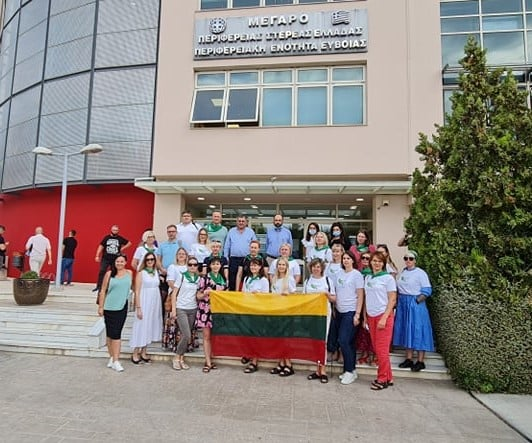 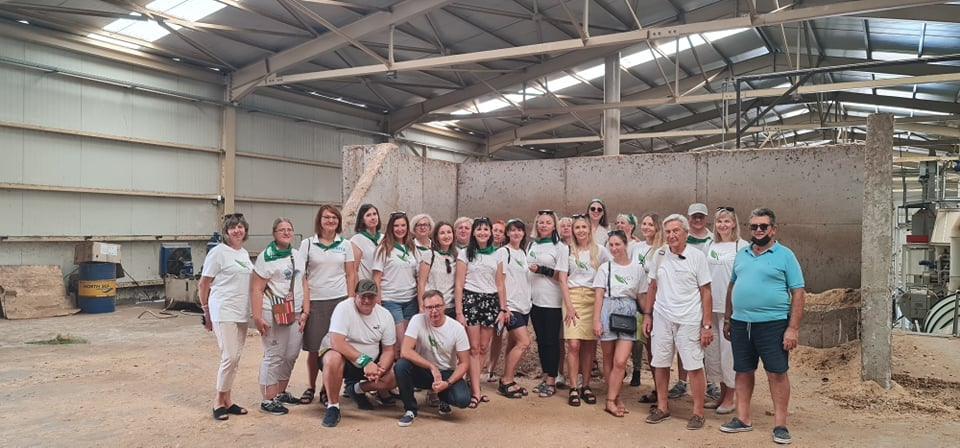 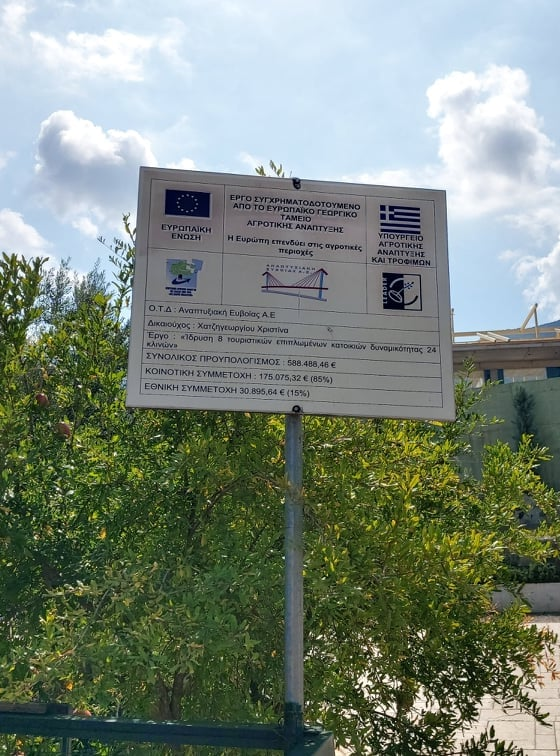 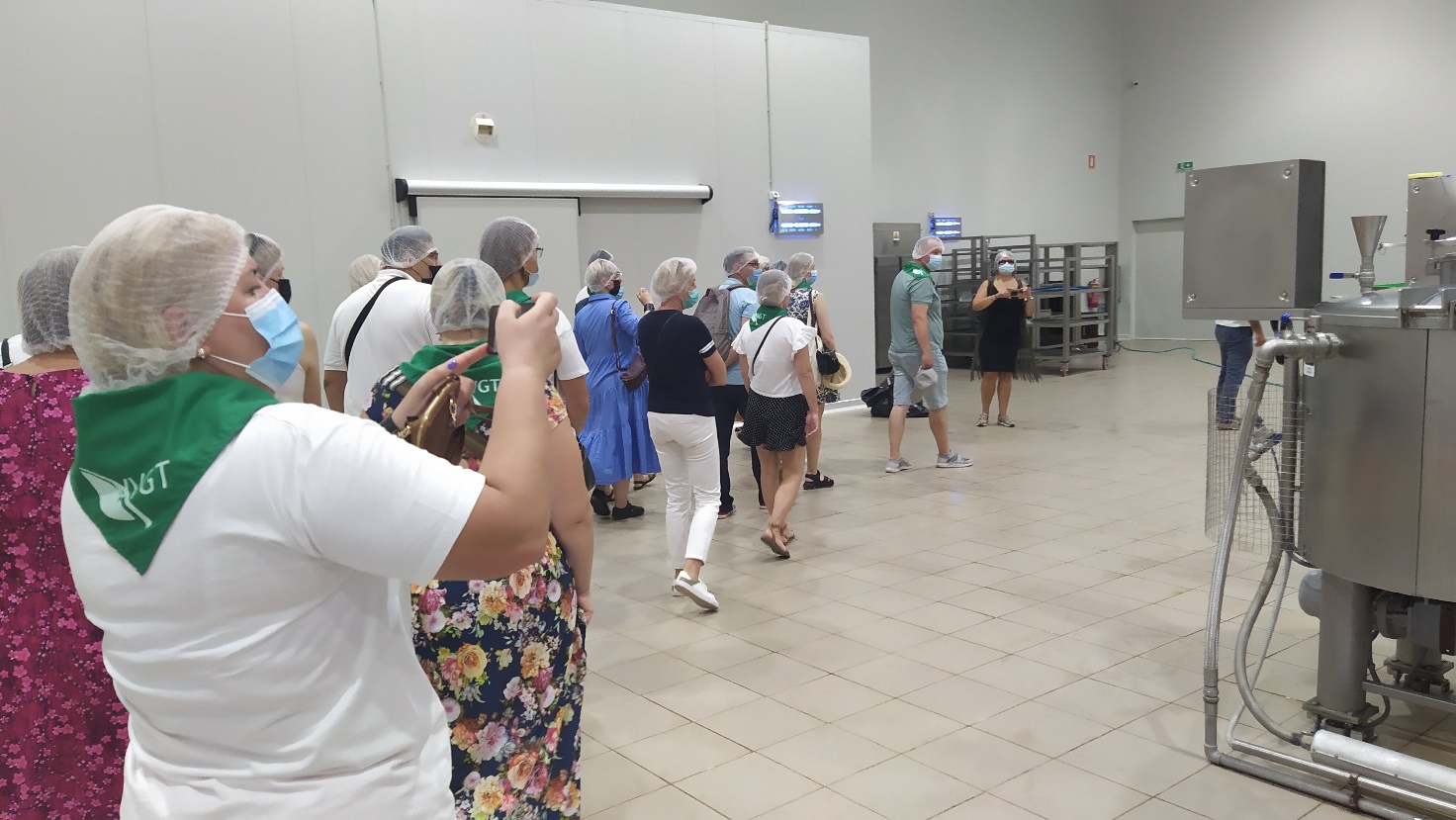 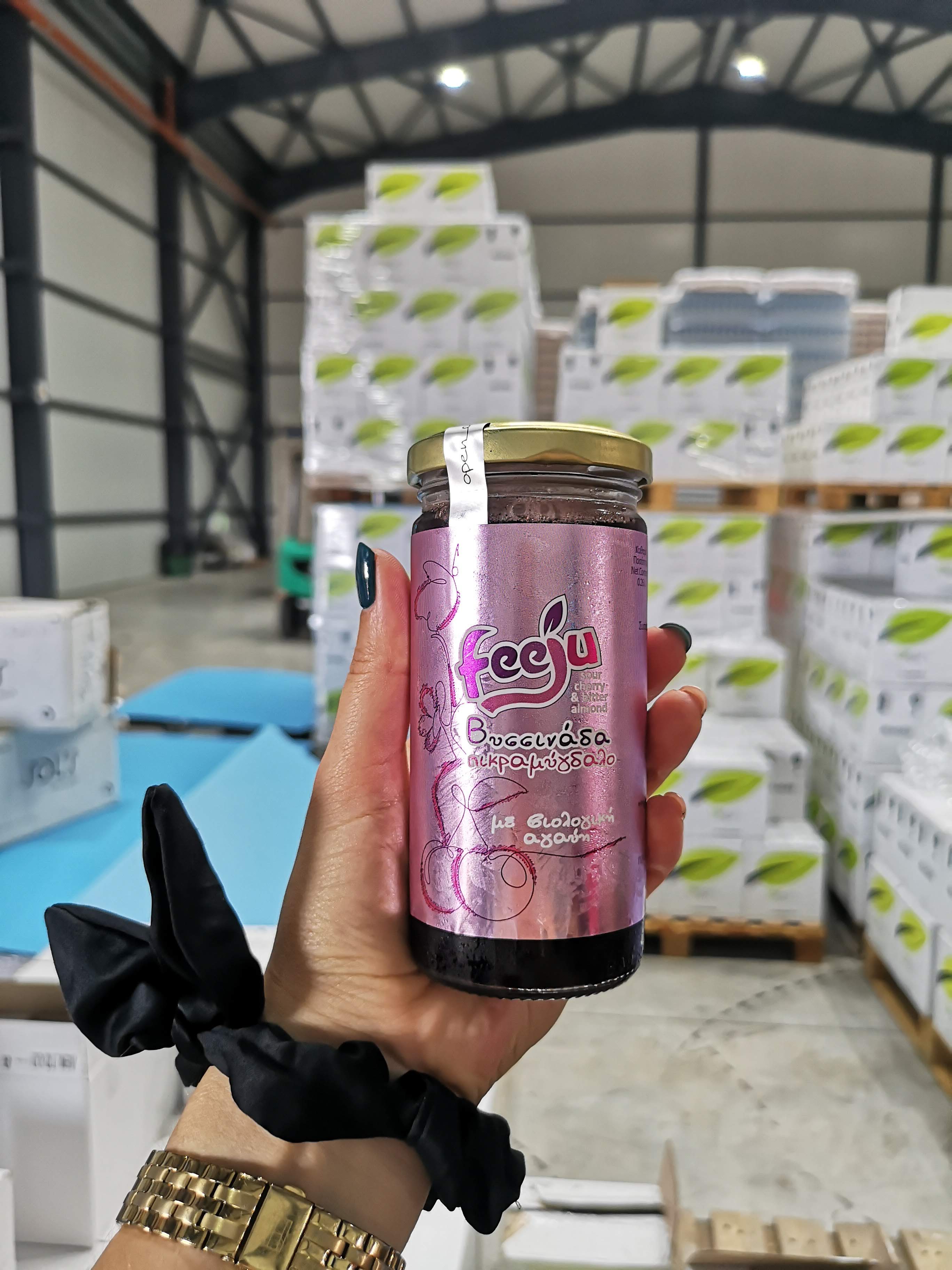 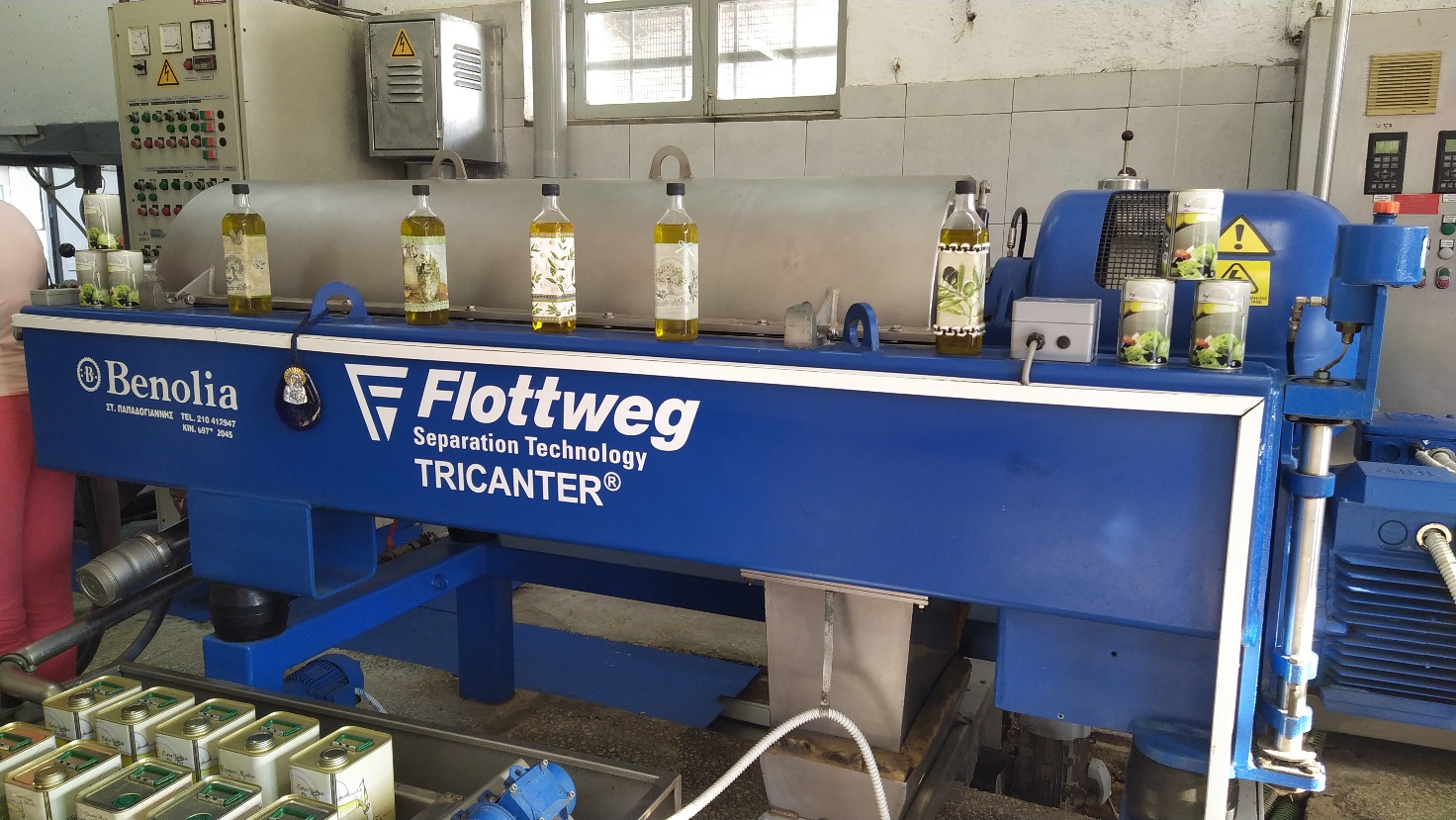 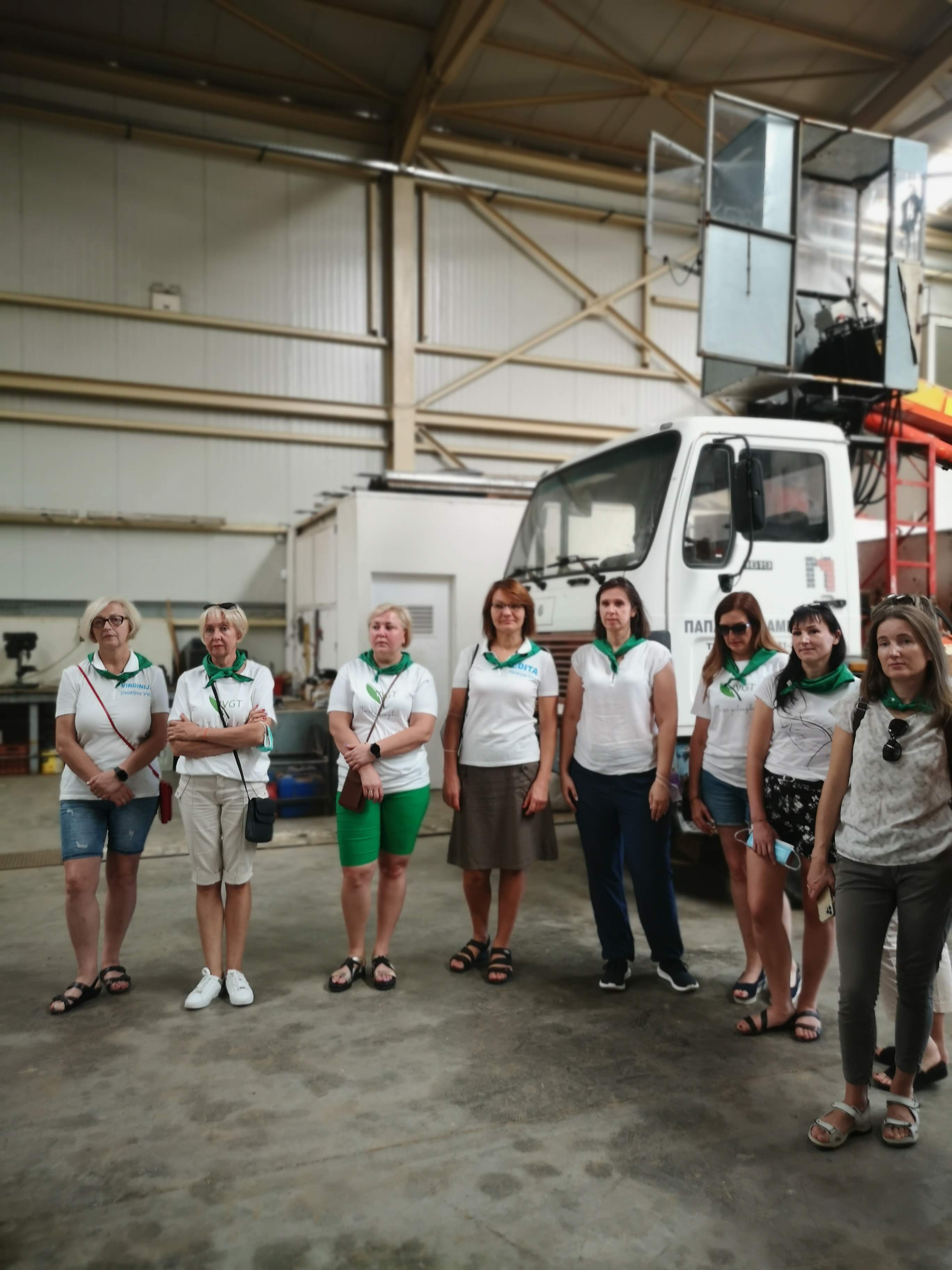 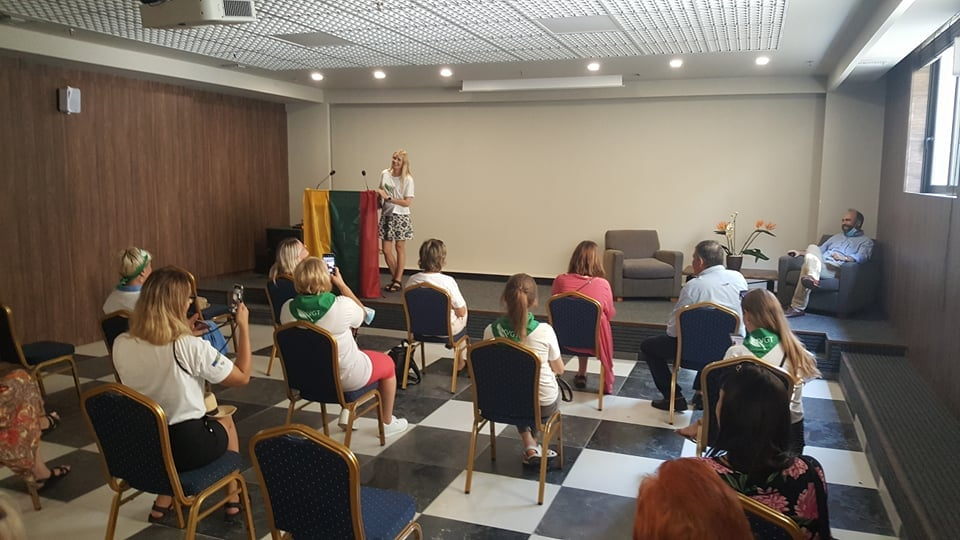 